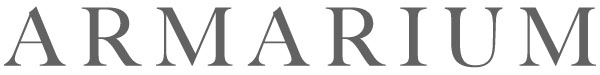 4/10/17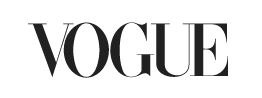 http://www.vogue.com/article/allison-speer-katie-traina-armarium-flont-club-san-francisco-partyhttp://www.vogue.com/slideshow/allison-speer-katie-traina-armarium-flont-club-san-francisco-launch-party-gallery#1https://www.armarium.com/stories/armarium-debuts-in-san-francisco-at-de-gournay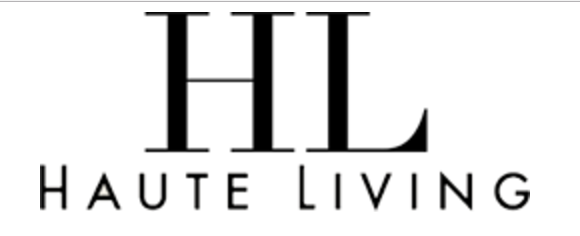 http://hauteliving.com/2017/04/armarium-sf-popup-spring-2017/633295/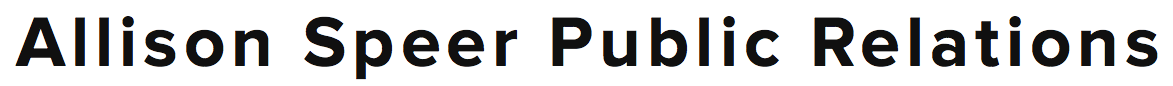 